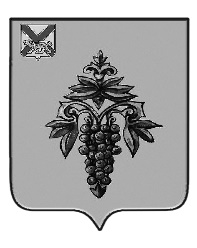 ДУМА ЧУГУЕВСКОГО МУНИЦИПАЛЬНОГО ОКРУГА Р Е Ш Е Н И ЕПринято Думой Чугуевского муниципального округа«18» февраля 2022 года	Статья 1. Внести следующие изменения в решение Думы Чугуевского муниципального округа от 24 сентября 2021 года № 271-НПА «Положение о денежном вознаграждении лиц, замещающих муниципальные должности Чугуевского муниципального округа» (далее – Решение):1) Наименование Решения изложить в следующей редакции:«Положение об оплате труда лиц, замещающих муниципальные должности в органах местного самоуправления Чугуевского муниципального округа»;2) Статью 1 Решения изложить в новой редакции:«Статья 1.Утвердить прилагаемое Положение об оплате труда лиц, замещающих муниципальные должности в органах местного самоуправления Чугуевского муниципального округа.»;3) Абзац четыре статьи 2 Решения исключить; 4) Статью 3 Решения изложить в новой редакции:«Статья 3.Настоящее решение вступает в силу после его официального опубликования и распространяет свое действие на правоотношения, возникшие с 01 октября 2021 года.»;4) Положение о денежном вознаграждении лиц, замещающих муниципальные должности Чугуевского муниципального округа изложить 
в новой редакции (прилагается).Статья 2.Настоящее решение вступает в силу со дня его официального опубликования.«22» февраля 2022г.№ 325 – НПА Приложениек решению Думы Чугуевскогомуниципального округаот 22.02.2022 г. № 325-НПА«УТВЕРЖДЕНОрешением Думы Чугуевского муниципального округа от 24.09.2021 № 271-НПАПоложение об оплате труда лиц, замещающих муниципальные должности в органах местного самоуправления Чугуевского муниципального округа1. Общие положения1.1. Настоящее Положение об оплате труда лиц, замещающих муниципальные должности в органах местного самоуправления Чугуевского муниципального округа (далее - Положение), разработано в соответствии 
с Федеральным законом от 06 октября 2003 года № 131-ФЗ «Об общих принципах организации местного самоуправления в Российской Федерации», Федеральным законом от 07 февраля 2011 года № 6-ФЗ «Об общих принципах организации и деятельности контрольно-счетных органов субъектов Российской Федерации и муниципальных образований», Законом Приморского края от 14 июля 2008 года № 288-КЗ «О сроке полномочий и гарантиях осуществления полномочий депутата, члена выборного органа местного самоуправления, выборного должностного лица местного самоуправления в Приморском крае» и устанавливает размеры и условия оплаты труда главы Чугуевского муниципального округа и председателя контрольно-счетного комитета Чугуевского муниципального округа (далее – лица, замещающие муниципальные должности).2.  Общие принципы оплаты труда лиц, замещающих муниципальные должности 2.1. Оплата труда лиц, замещающих муниципальные должности, состоит из ежемесячного денежного вознаграждения, а также из ежемесячных и иных дополнительных выплат.2.2. Размер ежемесячного денежного вознаграждения лиц, замещающих муниципальные должности, установлен в приложении к настоящему Положению.2.3. К ежемесячным и иным дополнительным выплатам относятся:1) ежемесячное денежное поощрение в размере трех ежемесячных денежных вознаграждений;2) ежеквартальное денежное поощрение в размере одного ежемесячного денежного вознаграждения;3) единовременная выплата при предоставлении ежегодного оплачиваемого отпуска в размере одного ежемесячного денежного вознаграждения и материальная помощь в размере одного ежемесячного денежного вознаграждения; 4) ежемесячная процентная надбавка к ежемесячному денежному вознаграждению за работу со сведениями, составляющими государственную тайну, устанавливаемой в соответствии с постановлением Правительства Российской Федерации от 18 сентября 2006 года № 573 «О предоставлении социальных гарантий гражданам, допущенным к государственной тайне на постоянной основе, и сотрудникам структурных подразделений по защите государственной тайны».2.4. На ежемесячное денежное вознаграждение, а также на ежемесячные и иные дополнительные выплаты лицам, замещающим муниципальные должности, начисляются районный коэффициент и процентная надбавка за стаж работы в местностях с особыми климатическими условиями, установленные законодательством Российской Федерации.2.5. Размеры ежемесячных денежных вознаграждений индексируются 
в соответствии с решением Думы Чугуевского муниципального округа 
о бюджете Чугуевского муниципального округа на соответствующий год. При индексации ежемесячного денежного вознаграждения его размеры подлежат округлению до целого рубля в сторону увеличения.2.6. Оплата труда лиц, замещающих муниципальные должности, осуществляется за счет средств бюджета Чугуевского муниципального округа.3. Порядок формирования фонда оплаты труда лиц, замещающих муниципальные должности3.1. Годовой фонд оплаты труда лиц, замещающих муниципальные должности, включает в себя средства на выплату:1) ежемесячного денежного вознаграждения с соблюдением нормативов, установленных приложением к настоящему Положению;2) ежемесячной процентной надбавки к ежемесячному денежному вознаграждению за работу со сведениями, составляющими государственную тайну - в размере 2,4 ежемесячных денежных вознаграждений в год;3) ежемесячного денежного поощрения - в размере 36 ежемесячных денежных вознаграждений; 4) ежеквартального денежного поощрения - в размере 4 ежемесячных денежных вознаграждений;5) единовременной выплаты при предоставлении ежегодного оплачиваемого отпуска в размере одного ежемесячного денежного вознаграждения и материальной помощи в размере одного ежемесячного денежного вознаграждения;6) районного коэффициента – в размере 20 процентов от средств, направляемых для выплат, предусмотренных подпунктами 1 - 5 настоящего пункта;7) процентной надбавки к заработной плате за работу в местностях 
с особыми климатическими условиями - в размере 30 процентов от средств, направляемых для выплаты ежемесячного денежного вознаграждения, 
и средств, предусмотренных подпунктами 1 - 5 настоящего пункта.3.2. В случае предоставления ежегодного оплачиваемого отпуска по частям, единовременная выплата и материальная помощь выплачиваются один раз в год при предоставлении одной из частей отпуска.3.3. В течение календарного года выплата единовременной выплаты при предоставлении ежегодного оплачиваемого отпуска и материальной помощи (далее – единовременная выплата и материальная помощь) для лиц, замещающих муниципальные должности, осуществляется в зависимости от даты начала осуществления полномочий:для приступивших к осуществлению полномочий до 1 января текущего года - в полном объеме;для приступивших к осуществлению полномочий в текущем году - пропорционально времени, истекшему с даты начала осуществления полномочий до конца текущего календарного года.3.4. Не выплаченная в течение календарного года единовременная выплата и материальная помощь подлежат выплате в конце календарного года в порядке, установленном абзацами вторым, третьим пункта 3.3. настоящего Положения. 3.5. При прекращении полномочий лица, замещающего муниципальную должность, в течение календарного года единовременная выплата и материальная помощь подлежат выплате вместе с окончательным расчетом пропорционально времени осуществления полномочий по муниципальной должности в календарном году.Приложение к Положению об оплате труда лиц, замещающих муниципальные должности в органах местного самоуправления Чугуевского муниципального округа Размер ежемесячного денежного вознаграждения лиц, замещающих муниципальные должности в органах местного самоуправления Чугуевского муниципального округаО внесении изменений в решение Думы Чугуевского муниципального округа от 24 сентября 2021 года № 271-НПА «Положение о денежном вознаграждении лиц, замещающих муниципальные должности Чугуевского муниципального округа»Глава Чугуевского муниципального округаР.Ю. ДеменевНаименование должностиРазмер ежемесячного денежного вознагражденияГлава Чугуевского муниципального округа24200 Председатель контрольно-счетного комитета Чугуевского муниципального округа13700